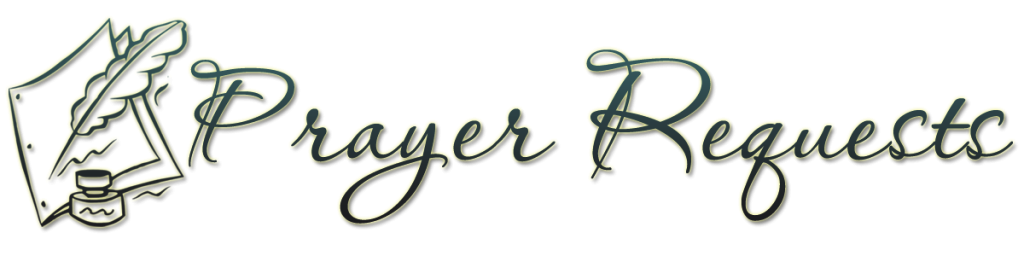 CHURCH FAMILY NEWS/MATTERS FOR PRAYERCHRISTMAS: Please pray for God’s blessing on our Christmas Eve worship services and for the good news of the gospel to change the lives of all those present. Ask that the Lord empower us by His Spirit to be his witnesses to unbelievers in our circle of family and friends this Christmas.HEALTH CONCERNS: Remember those who are sick at this time - pray for Josh Veenstra as he recovers from a recent seizure and for a clear diagnosis of its cause. Continue to pray for Gerry Schalk as he battles ill health.COMPASSION: We give thanks for the many children sponsored by our congregation through Compassion and pray that each child, through the witness of their local project and church, would come to know Jesus as Saviour. Continue to pray for the child survival project in Thomazeau which as a congregation we help to sponsor. Pray for God’s provision of basic care for the Moms and babies who are part of that program in Haiti, and for the staff as they share Christ in word and in action.CHURCH FAMILY NEWS/MATTERS FOR PRAYERCHRISTMAS: Please pray for God’s blessing on our Christmas Eve worship services and for the good news of the gospel to change the lives of all those present. Ask that the Lord empower us by His Spirit to be his witnesses to unbelievers in our circle of family and friends this Christmas.HEALTH CONCERNS: Remember those who are sick at this time - pray for Josh Veenstra as he recovers from a recent seizure and for a clear diagnosis of its cause. Continue to pray for Gerry Schalk as he battles ill health.COMPASSION: We give thanks for the many children sponsored by our congregation through Compassion and pray that each child, through the witness of their local project and church, would come to know Jesus as Saviour. Continue to pray for the child survival project in Thomazeau which as a congregation we help to sponsor. Pray for God’s provision of basic care for the Moms and babies who are part of that program in Haiti, and for the staff as they share Christ in word and in action.